Министерство образования Тульской областиГОСУДАРСТВЕННОЕ ПРОФЕССИОНАЛЬНОЕ ОБРАЗОВАТЕЛЬНОЕ УЧРЕЖДЕНИЕ ТУЛЬСКОЙ ОБЛАСТИ«ТУЛЬСКИЙ ГОСУДАРСТВЕННЫЙ КОММУНАЛЬНО-СТРОИТЕЛЬНЫЙ ТЕХНИКУМ»РАБОЧАЯ ПРОГРАММА УЧЕБНОЙ ДИСЦИПЛИНЫОП.08 ФИНАНСЫ, ДЕНЕЖНОЕ ОБРАЩЕНИЕ И КРЕДИТспециальности 21.02.05 «Земельно-имущественные отношения»Тула 2021Составлена в соответствии с Федеральным государственным образовательным стандартом среднего профессионального образования по специальности 21.02.05 «Земельно-имущественные отношения», утвержденным приказом Министерства образования и науки РФ №486 от 12.05.2014 г.Разработчик: Губарева М.А., преподаватель ГПОУ ТО «Тульский государственный коммунально-строительный техникум»Рецензент: Подольская Д.И., главный бухгалтер АО «Тулатеплосеть»СОДЕРЖАНИЕ1 ПАСПОРТ РАБОЧЕЙ ПРОГРАММЫ УЧЕБНОЙ ДИСЦИПЛИНЫФинансы, денежное обращение и кредитОбласть применения рабочей программыРабочая программа учебной дисциплины является частью программы подготовки специалистов среднего звена в соответствии с ФГОС по специальности 21.02.05 «Земельно-имущественные отношения» укрупненной группы направлений подготовки и специальностей 21.00.00 «Прикладная геология, горное дело, нефтегазовое дело и геодезия».Программа учебной дисциплины может быть использована в дополнительном профессиональном образовании и профессиональной подготовке работников в области земельно-имущественных отношений при наличии среднего (полного) общего образования. Опыт работы не требуется.Образовательная деятельность при освоении отдельных компонентов учебной дисциплины «Финансы, денежное обращение и кредит» организуется в форме практической подготовки.1.2 Место учебной дисциплины в структуре основной образовательной программы:Учебная дисциплина входит в профессиональный цикл, относится к общепрофессиональным дисциплинам.1.3 Цели и задачи дисциплины – требования к результатам освоения учебной дисциплины:В результате освоения дисциплины обучающийся должен уметь:оперировать кредитно-финансовыми понятиями и категориями, ориентироваться в схемах построения и взаимодействия различных сегментов финансового рынка;участвовать в анализе показателей, связанных с денежным обращением;участвовать в анализе структуры государственного бюджета, источников финансирования дефицита бюджета;оставлять сравнительную характеристику различных ценных бумаг по степени доходности и риска.В результате освоения дисциплины обучающийся должен знать:сущность финансов, их функции и роль в экономике;принципы финансовой политики и финансового контроля;законы денежного обращения, сущность, виды и функции денег;основные типы и элементы денежных систем, виды денежных реформ;структуру кредитной и банковской системы, функции банков и классификацию банковских операций;цели, типы и инструменты денежно-кредитной политики;структуру финансовой системы, принципы функционирования бюджетной системы и основы бюджетного устройства;виды и классификации ценных бумаг, особенности функционирования первичного и вторичного рынков ценных бумаг;характер деятельности и функции профессиональных участников рынка ценных бумаг;кредит и кредитную систему в условиях рыночной экономики;особенности и отличительные черты развития кредитного дела и денежного обращения в России на основных этапах формирования ее экономической системы.Дисциплина участвует в освоении обучающимися профессиональных (ПК) и общих компетенций (ОК):1.4 Рекомендуемое количество часов на освоение рабочей программы учебной дисциплины:максимальной учебной нагрузки обучающегося 54 часа, в том числе:обязательный аудиторной учебной нагрузки обучающегося 36 часов;самостоятельная работа обучающегося 18 часов.1.4. Рекомендуемое количество часов на освоение рабочей программы учебной дисциплины:максимальной учебной нагрузки обучающегося 54 часа, в том числе:обязательной аудиторной учебной нагрузки обучающегося 36 часов;самостоятельной работы обучающегося 18  часов.2 СТРУКТУРА И СОДЕРЖАНИЕ УЧЕБНОЙ ДИСЦИПЛИНЫ2.1 Объем учебной дисциплины и виды учебной работы2.2 Тематический план и содержание учебной дисциплины Финансы, денежное обращение и кредит3 условия реализации УЧЕБНОЙ дисциплиныРабочая программа может быть реализована с применением электронного обучения и дистанционных образовательных технологий.3.1 Требования к минимальному материально-техническому обеспечениюРеализация программы дисциплины требует наличия учебного кабинета финансов, денежного обращения и кредита.Оборудование учебного кабинета:посадочные места по количеству обучающихся;рабочее место преподавателя;комплект учебно-наглядных пособий «Финансы и кредит в профессиональной деятельности».Технические средства обучения:калькуляторы;компьютеры с лицензионным программным обеспечением общего и профессионального назначения, мультимедиапроектор, принтер.Учебная дисциплина может быть реализована в дистанционном формате.3.2 Информационное обеспечение обученияПеречень рекомендуемых учебных изданий, дополнительной литературы, Интернет-ресурсовОсновные источники:1 Федеральный закон «О банках и банковской деятельности от 3.02.1996 г. № 17-ФЗ (с последующими изменениями и дополнениями)2 Федеральный закон «О Центральном банке Российской Федерации (Банке Росси)» от 10.07.2002 г. № 86-ФЗ (с последующими изменениями и дополнениями)3 Галанов В.А. Финансы, денежное обращение и кредит. Учебник. – М.: ФОРУМ: ИНФРА – М, 2015. – 416 с. – (Профессиональное образование)Дополнительные источники:1 Гражданский кодекс Российской Федерации2 Налоговый кодекс Российской Федерации3 Федеральный закон Российской Федерации «О рынке ценных бумаг» от 22.04.1996 г. 
№ 39-ФЗ (с последующими изменениями и дополнениями)4 Федеральный закон «Об акционерных обществах» от 26.12.1995 г. № 208-ФЗ (с последующими изменениями и дополнениями)5 Федеральный закон «Об организации страхового дела в Российской Федерации» от 27.11.1992 г. № 4015-1-ФЗ (с последующими изменениями и дополнениями)6 Трошин А.Н., Мазурина Т.Ю. Фомкина В.И. Финансы и кредит: Учебник. – М.: ИНФРА-М, 2017. – 408 с.Интернет-ресурсы:Федеральный образовательный портал - Экономика, Социология, Менеджмент http://www.ecsocman.edu.ru/;Видеоуроки Бухгалтерия и финансы http://www.teachvideo.ru/catalog/24.4 КОНТРОЛЬ И ОЦЕНКА РЕЗУЛЬТАТОВ ОСВОЕНИЯ ДИСЦИПЛИНЫКонтроль и оценка результатов освоения дисциплины осуществляется преподавателем в процессе проведения практических занятий и лабораторных работ, тестирования, а также выполнения обучающимися индивидуальных заданий, проектов, исследований.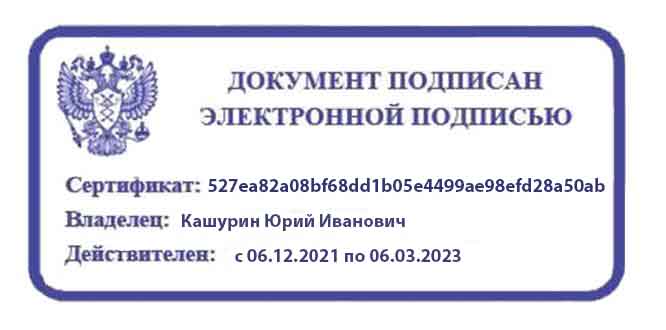 ПАСПОРТ РАБОЧЕЙ ПРОГРАММЫ УЧЕБНОЙ ДИСЦИПЛИНЫ4СТРУКТУРА и содержание УЧЕБНОЙ ДИСЦИПЛИНЫ6условия реализации учебной дисциплины11Контроль и оценка результатов Освоения учебной дисциплины13КодНаименование результата обученияОК 3Организовывать свою собственную деятельность, определять методы и способы выполнения профессиональных задач, оценивать их эффективность т качествоОК 4Решать проблемы, оценивать риски и принимать решения в нестандартных ситуацияхОК 5Осуществлять поиск и использование информации, необходимой для эффективного выполнения профессиональных задач, профессионального и личностного развитияПК 2.2Определять кадастровую стоимость земельПК 4.1Осуществлять сбор и обработку необходимой и достаточной информатизации об объекте оценки и аналогических объектовПК 4.2Производить расчеты по оценке объектов оценки на основе применяемых подходов и методов оценкиЛР 13Демонстрировать готовность и способность вести диалог с другими людьми, достигать в нем взаимопонимания, находить общие цели и сотрудничать для их достижения в профессиональной деятельностиЛР 14Проявлять сознательное отношение к непрерывному образованию как условию успешной профессиональной и общественной деятельностиВид учебной работыОбъем часовМаксимальная учебная нагрузка (всего)54Обязательная аудиторная учебная нагрузка (всего) 36Всего реализуемых в форме практической подготовки10в том числе:     лабораторные работы-     практические занятия18     контрольные работы-     курсовая работа (проект) (если предусмотрено)-Самостоятельная работа обучающегося (всего)18в том числе:     внеаудиторная самостоятельная работа18Промежуточная  аттестация в форме комплексного экзаменаПромежуточная  аттестация в форме комплексного экзаменаНаименование разделов и темСодержание учебного материала, лабораторные работы и практические занятия, самостоятельная работа обучающихся, курсовая работа (проект)Содержание учебного материала, лабораторные работы и практические занятия, самостоятельная работа обучающихся, курсовая работа (проект)Объем часовУровень освоения12234Раздел 1 Финансы и финансовая система29Тема 1.1Сущность и функции денегСодержание учебного материала Содержание учебного материала 2Тема 1.1Сущность и функции денег1Понятие, виды и функции денег. Наличное и безналичное обращение21Тема 1.1Сущность и функции денегЛабораторные работыЛабораторные работы-Тема 1.1Сущность и функции денегПрактические работыПрактические работы-Тема 1.1Сущность и функции денегКонтрольные работыКонтрольные работы-Тема 1.1Сущность и функции денегСамостоятельная работа обучающихся. Внеаудиторная самостоятельная работа с конспектом Самостоятельная работа обучающихся. Внеаудиторная самостоятельная работа с конспектом 2Тема 1.2 Финансы, финансовая политика и финансовая системаСодержание учебного материалаСодержание учебного материала2Тема 1.2 Финансы, финансовая политика и финансовая система1Понятие и функции финансов. Финансовые ресурсы и источники их формирования21Тема 1.2 Финансы, финансовая политика и финансовая системаЛабораторные работыЛабораторные работы-Тема 1.2 Финансы, финансовая политика и финансовая системаПрактические работыПрактические работы2Тема 1.2 Финансы, финансовая политика и финансовая система1 Определение источников формирования финансовых ресурсов (в форме практической подготовки)1 Определение источников формирования финансовых ресурсов (в форме практической подготовки)2Тема 1.2 Финансы, финансовая политика и финансовая системаКонтрольные работыКонтрольные работы-Тема 1.2 Финансы, финансовая политика и финансовая системаСамостоятельная работа обучающихся. Внеаудиторная самостоятельная работа с конспектом Самостоятельная работа обучающихся. Внеаудиторная самостоятельная работа с конспектом 2Тема 1.3 Государственные фи-нансы: государственный бюджет, внебюджетные фонды, государственный кредитСодержание учебного материалаСодержание учебного материала4Тема 1.3 Государственные фи-нансы: государственный бюджет, внебюджетные фонды, государственный кредит1Понятие и значение государственных финансов21Тема 1.3 Государственные фи-нансы: государственный бюджет, внебюджетные фонды, государственный кредит2Основные формы кредита и его классификация. Управление государственным долгом21Тема 1.3 Государственные фи-нансы: государственный бюджет, внебюджетные фонды, государственный кредитЛабораторные работыЛабораторные работы-Тема 1.3 Государственные фи-нансы: государственный бюджет, внебюджетные фонды, государственный кредитПрактические работыПрактические работы4Тема 1.3 Государственные фи-нансы: государственный бюджет, внебюджетные фонды, государственный кредит1Определение облагаемой базы для расчета отчислений в социальные фонды (в форме практической подготовки)2Тема 1.3 Государственные фи-нансы: государственный бюджет, внебюджетные фонды, государственный кредит2Расчет суммы отчислений в социальные фонды (в форме практической подготовки)2Тема 1.3 Государственные фи-нансы: государственный бюджет, внебюджетные фонды, государственный кредитКонтрольные работыКонтрольные работы-Тема 1.3 Государственные фи-нансы: государственный бюджет, внебюджетные фонды, государственный кредитСамостоятельная работа обучающихся. Внеаудиторная самостоятельная работа с конспектомСамостоятельная работа обучающихся. Внеаудиторная самостоятельная работа с конспектом2Тема 1.4 Финансы организаций различных форм собственностиСодержание учебного материалаСодержание учебного материала4Тема 1.4 Финансы организаций различных форм собственности1Особенности формирования финансовых ресурсов организаций различных форм собственности2Тема 1.4 Финансы организаций различных форм собственности2Чистая прибыль по организациям различных форм собственности2Тема 1.4 Финансы организаций различных форм собственностиЛабораторные работыЛабораторные работы-Тема 1.4 Финансы организаций различных форм собственностиПрактические работыПрактические работы-Тема 1.4 Финансы организаций различных форм собственностиКонтрольные работыКонтрольные работы-Тема 1.4 Финансы организаций различных форм собственностиСамостоятельная работа обучающихся. Внеаудиторная самостоятельная работа с конспектом Самостоятельная работа обучающихся. Внеаудиторная самостоятельная работа с конспектом 2Тема 1.5 Система страхованияСодержание учебного материалаСодержание учебного материала2Тема 1.5 Система страхования1Страхование, перестрахование и сострахование21Тема 1.5 Система страхованияЛабораторные работыЛабораторные работы-Тема 1.5 Система страхованияПрактические работыПрактические работы2Тема 1.5 Система страхования1Расчет страхового возмещения и определение размера страхового платежа (в форме практической подготовки)2Тема 1.5 Система страхованияКонтрольные работыКонтрольные работы-Тема 1.5 Система страхованияСамостоятельная работа обучающихся. Реферат Самостоятельная работа обучающихся. Реферат 4Раздел 2 Банки и банковская система26Тема 2.1Банковская система РФСодержание учебного материалаСодержание учебного материала2Тема 2.1Банковская система РФ1Задачи и функции Центрального банка России. Ценные бумаги как элемент новых отношений собственности22Тема 2.1Банковская система РФЛабораторные работыЛабораторные работы-Тема 2.1Банковская система РФПрактические работыПрактические работы4Тема 2.1Банковская система РФ1Решение задач с использованием формулы простых процентов2Тема 2.1Банковская система РФ2Решение задач с использованием формулы сложных процентов2Тема 2.1Банковская система РФКонтрольные работыКонтрольные работы-Тема 2.1Банковская система РФСамостоятельная работа обучающихся. Индивидуальное задание (в форме практической подготовки)Самостоятельная работа обучающихся. Индивидуальное задание (в форме практической подготовки)2Тема 2.2 Рынок ценных бумагСодержание учебного материалаСодержание учебного материалаТема 2.2 Рынок ценных бумагЛабораторные работыЛабораторные работы-Тема 2.2 Рынок ценных бумагПрактические работыПрактические работы4Тема 2.2 Рынок ценных бумаг1Расчет рыночной стоимости ценных бумаг2Тема 2.2 Рынок ценных бумаг2Расчет суммы дивидендов по облигациям2Тема 2.2 Рынок ценных бумагКонтрольные работы Контрольные работы -Тема 2.2 Рынок ценных бумагСамостоятельная работа обучающихся. Внеаудиторная самостоятельная работа с конспектомСамостоятельная работа обучающихся. Внеаудиторная самостоятельная работа с конспектом2Раздел 3 Финансирование и кредитование капитальных вложений9Тема 3.1Финансирование капитальных вложенийСодержание учебного материалаСодержание учебного материала2Тема 3.1Финансирование капитальных вложений1Краткосрочное и долгосрочное финансирование капитальных вложений. Кредитно-банковская система РФ.22Тема 3.1Финансирование капитальных вложенийЛабораторные работыЛабораторные работы-Тема 3.1Финансирование капитальных вложенийПрактические работыПрактические работы-Тема 3.1Финансирование капитальных вложенийКонтрольные работыКонтрольные работы-Тема 3.1Финансирование капитальных вложенийСамостоятельная работа обучающихся. Индивидуальное заданиеСамостоятельная работа обучающихся. Индивидуальное задание2Тема 3.2 Кредитование капитальных вложенийСодержание учебного материалаСодержание учебного материала-Тема 3.2 Кредитование капитальных вложенийЛабораторные работыЛабораторные работы-Тема 3.2 Кредитование капитальных вложенийПрактические работыПрактические работы2Тема 3.2 Кредитование капитальных вложений1Определение оптимального варианта вложения капитала2Тема 3.2 Кредитование капитальных вложенийКонтрольные работыКонтрольные работы-Самостоятельная работа обучающихсяСамостоятельная работа обучающихсяДифференцированный зачетДифференцированный зачетДифференцированный зачет2ИтогоИтогоИтого52Промежуточная аттестация   Промежуточная аттестация   Промежуточная аттестация   2ВсегоВсегоВсего54Результаты обучения (освоенные умения, усвоенные знания)Формы и методы контроля и оценки результатов обучения12уметьоперировать кредитно-финансовыми понятиями и категориями, ориентироваться в схемах построения и взаимодействия различных сегментов финансового рынка;Экспертная оценка выполнение индивидуальных и домашних заданийучаствовать в анализе показателей, связанных с денежным обращением;Экспертная оценка выполнения индивидуального и домашнего заданийучаствовать в анализе структуры государственного бюджета, источников финансирования дефицита бюджета;Экспертная оценка выполнения индивидуального и домашнего заданийоставлять сравнительную характеристику различных ценных бумаг по степени доходности и рискаЭкспертная оценка выполнения индивидуального и домашнего заданийзнатьсущность финансов, их функции и роль в экономике; Экспертная оценка выполнение индивидуальных и домашних заданийпринципы финансовой политики и финансового контроля;Экспертная оценка выполнения индивидуального и домашнего заданийзаконы денежного обращения, сущность, виды и функции денег;Экспертная оценка выполнения индивидуального и домашнего заданийосновные типы и элементы денежных систем, виды денежных реформ; Экспертная оценка выполнения индивидуального и домашнего заданийструктура кредитной и банковской системы, функции банков и классификацию банковских операций; Экспертная оценка выполнения индивидуального и домашнего заданий, тестированияцели, типы и инструменты денежно-кредитной политики; Экспертная оценка выполнения индивидуального и домашнего заданий, тестированияструктура финансовой системы, принципы функционирования бюджетной системы и основы бюджетного устройства; Экспертная оценка выполнения индивидуального и домашнего заданийвиды и классификация ценных бумаг, особенности функционирования первичного и вторичного рынка ценных бумаг;Экспертная оценка выполнения индивидуального и домашнего заданийхарактер деятельности и функции профессиональных участников рынка ценных бумаг;Экспертная оценка выполнения индивидуального и домашнего заданийкредит и кредитную систему в условиях рыночной экономики;Экспертная оценка выполнения индивидуального и домашнего заданий, тестирования12особенности и отличительные черты развития кредитного дела и денежного обращения в России на основных этапах формирования российской экономической системыЭкспертная оценка выполнения индивидуального и домашнего заданий, тестирования